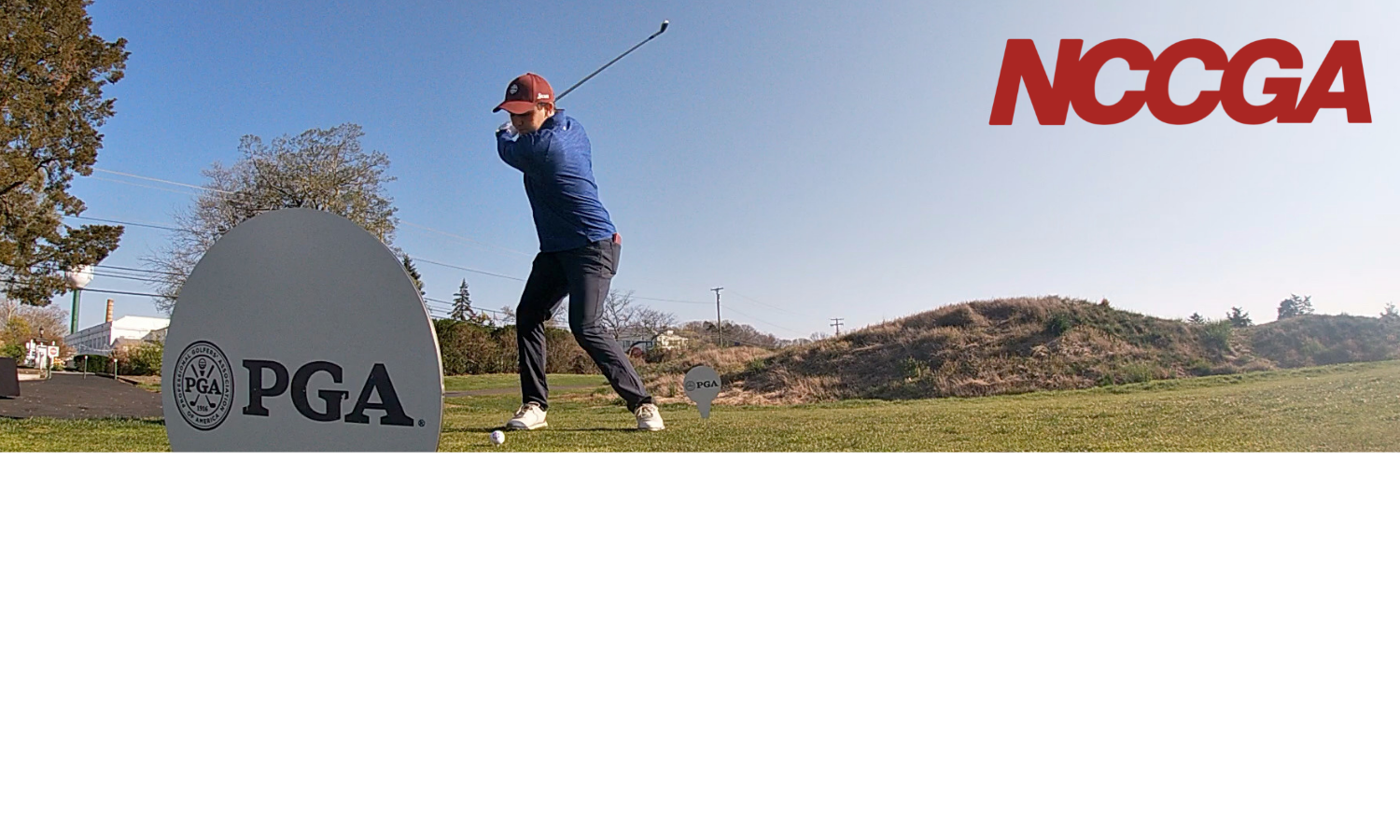 NAMEEMAILPHONE